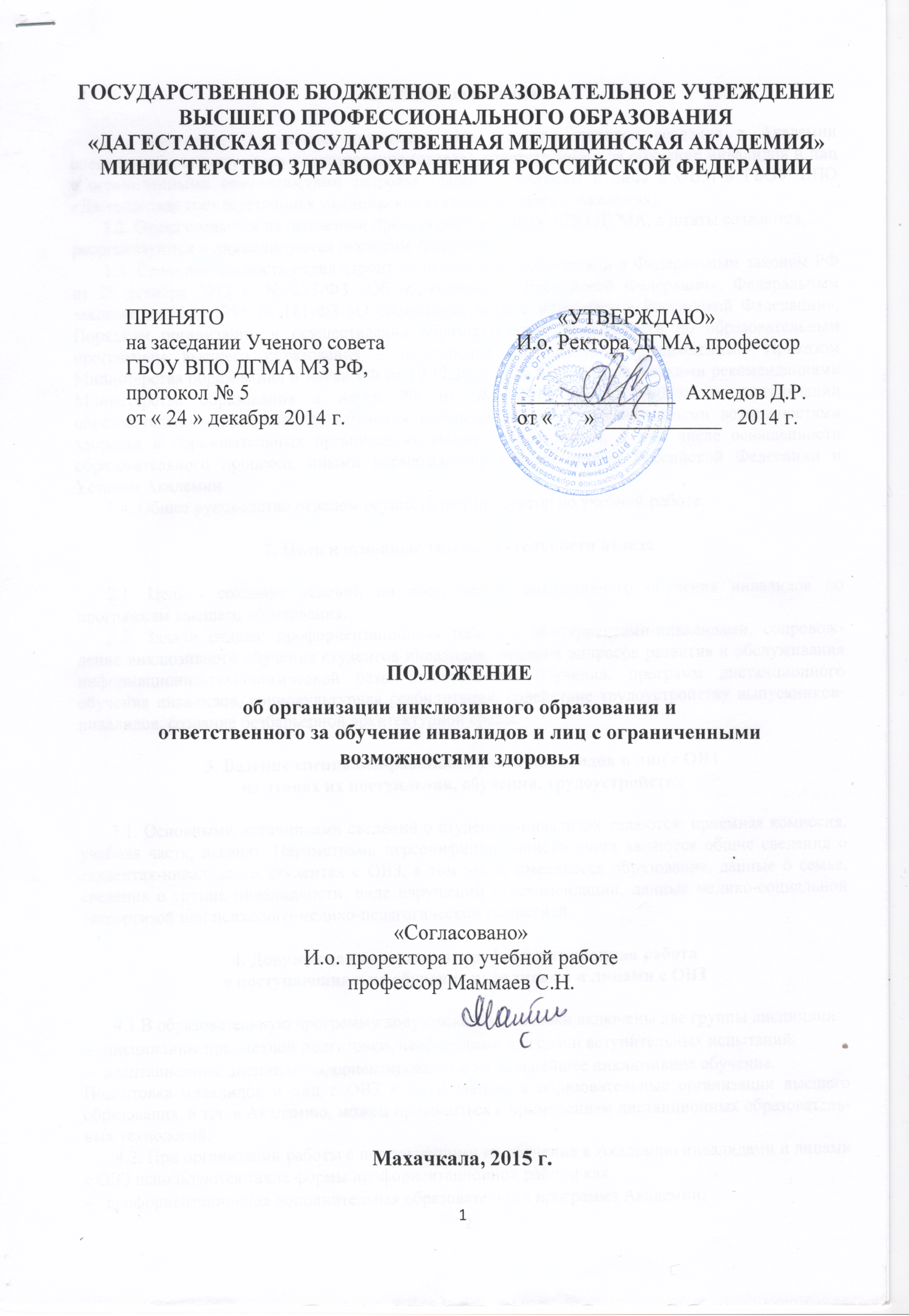 1. Общие положения       1.1. Настоящее Положение определяет цель, условия, порядок создания в Академии специального структурного подразделения (отдела), ответственного за обучение инвалидов и лиц с ограниченными возможностями здоровья (далее – инвалиды и лица с ОВЗ) в ГБОУ ВПО «Дагестанская государственная медицинская академия» (далее – Академия).       1.2. Отдел создается на основании приказа ректора ГБОУ ВПО ДГМА, а штаты создаются, реорганизуются и ликвидируются ректором Академии.       1.3. Свою деятельность отдел строит на основе и в соответствии в Федеральным законом РФ от 29 декабря 2012 г. № 273-ФЗ «Об образовании в Российской Федерации», Федеральным законом от 24.11.1995 № 181-ФЗ «О социальной защите инвалидов в Российской Федерации», Порядком организации и осуществления образовательной деятельности по образовательным программам высшего образования – программам специалитета, утвержденным Приказом Министерства образования и науки РФ от 19.12.2013 г. № 1367, Методическими рекомендациями Министерства образования и науки РФ от 08.04.2014 № АК-44/05вн по организации образовательного процесса для обучения инвалидов и лиц с ограниченными возможностями здоровья в образовательных организациях высшего образования, в том числе оснащенности образовательного процесса, иными нормативно-правовыми актами Российской Федерации и Уставом Академии.       1.4. Общее руководство отделом осуществляет проректор по учебной работе.2. Цель и основные задачи деятельности отдела       2.1. Цель - создание условий по обеспечению инклюзивного обучения инвалидов по программам высшего образования.       2.2. Задачи отдела: профориентационная работа с абитуриентами-инвалидами, сопровож-дение инклюзивного обучения студентов-инвалидов, решение вопросов развития и обслуживания информационно-технологической базы инклюзивного обучения, программ дистанционного обучения инвалидов, социокультурная реабилитация, содействие трудоустройству выпускников-инвалидов, создание безбарьерной архитектурной среды.3. Ведение специализированного учета инвалидов и лиц с ОВЗ на этапах их поступления, обучения, трудоустройства       3.1. Основными источниками сведений о студентах-инвалидах являются: приемная комиссия, учебная часть, деканат. Параметрами персонифицированного учета являются общие сведения о студентах-инвалидах и студентах с ОВЗ, в том числе имеющееся образование, данные о семье, сведения о группе инвалидности, виде нарушений и рекомендации, данные медико-социальной экспертизой или психолого-медико-педагогической комиссией.4. Довузовская подготовка, профориентационная работа 
с поступающими на обучение инвалидами и лицами с ОВЗ       4.1.В образовательную программу довузовской подготовки включены две группы дисциплин: дисциплины предметной подготовки, необходимые для сдачи вступительных испытаний;адаптационные дисциплины, ориентированные на дальнейшее инклюзивное обучение. Подготовка инвалидов и лиц с ОВЗ к поступлению в образовательные организации высшего образования, в т.ч. в Академию, можем проводиться с применением дистанционных образователь-ных технологий.       4.2. При организации работы с поступающими на обучение в Академию инвалидами и лицами с ОВЗ используются такие формы профориентационной работы как: профориентационная дополнительная образовательная программа Академии;дни открытых дверей;профориентационное тестирование;консультации для инвалидов, лиц с ОВЗ и их родителей по вопросам приема и обучения;участие в вузовских олимпиадах школьников;подготовка рекламно-информационных материалов для инвалидов и лиц с ОВЗ;взаимодействие со специальными (коррекционными) образовательными организациями (при необходимости).       4.3. При поступлении в Академию инвалиды и лица с ОВЗ, не имеющие результатов Единого государственного экзамена, могут самостоятельно выбирать, сдавать ли им вступительные испытания, проводимые Академией самостоятельно, или Единый государственный экзамен в дополнительные сроки. При выборе вступительных испытаний, проводимых Академией самостоятельно, инвалидам и лицам с ОВЗ создаются  специальные условия, включающие в себя возможность выбора формы вступительных испытаний (письменно или устно), возможность использовать технические средства, помощь ассистента (специалиста), а также увеличение продолжительности вступительных испытаний.        Особые права и особенности проведения вступительных испытаний при приеме на обучение инвалидов и лиц с ОВЗ по программам специалитета, программам подготовки научно-педагогических кадров в аспирантуре регламентированы Правилами приема в Академию.5. Размещение информации о наличии условий для обучения инвалидови лиц с ОВЗ на сайте института       5.1. Создание на сайте института специальный раздел (страница), отражающий наличие условий для обучения инвалидов и лиц с ограниченными возможностями здоровья, содержащий адаптированные для инвалидов программы подготовки с учетом различных нозологий, виды и формы сопровождения обучения, наличие специальных технических и программных средств обучения, дистанционных образовательных технологий, наличие без барьерной архитектурной среды и пр.6. Требования к кадровому обеспечению       6.1. Введение в штат должности тьютора, педагога-психолога, специалиста по специальным техническим и программным средствам обучения инвалидов и других необходимых специалистов с целью комплексного сопровождения образовательного процесса инвалидов и студентов с ограниченными возможностями здоровья. Деятельность тьютора заключается в индивидуальной работе с обучаемыми-инвалидами и обучаемыми с ограниченными возможностями здоровья в ходе образовательного процесса и процесса социализации. Тьютор проводит дополнительные индивидуальные консультации и занятия с студентами, организованные для оказания помощи в освоении учебного материала, объяснения и подкрепления содержания учебных дисциплин и выработки навыков к обучению в образовательных организациях. Тьютор, также осуществляет контроль за соблюдением прав обучающихся, выявляет потребности студента-инвалида и его семьи в сфере социальной поддержки, определяет направления помощи в адаптации и социализации.        Работа педагога-психолога (психолога) с инвалидами заключается в создании благоприятного психологического климата, формировании условий, стимулирующих личностный и профессиональный рост, обеспечении психологической защищённости абитуриентов и студентов-инвалидов, поддержке и укреплении их психического здоровья.        Использование в образовательном процессе современных технических и программных средств обучения требует наличия в штате соответствующих специалистов, помогающих использовать эти средства педагогам и обучаемым, содействующих в обеспечении студентов-инвалидов дополнительными способами передачи, освоения и воспроизводства учебной информации, занимающихся разработкой и внедрением специальных методик, информационных технологий и дистанционных методов обучения.7. Требования к работе с абитуриентами-инвалидами и абитуриентами с ОВЗ       7.1. Организация довузовской и профориентационной работы с абитуриентами-инвалидами. Основными формами профориентационной работы являются профориентационная дополнительная образовательная программа вуза, профориентационное тестирование, дни открытых дверей, консультации для инвалидов и родителей по вопросам приема и обучения, участие в вузовских олимпиадах школьников, рекламно-информационные материалы для инвалидов, взаимодействие со специальными (коррекционными) образовательными организациями.       7.2. Сопровождение вступительных испытаний в вузе для абитуриентов- инвалидов. При проведении вступительных испытаний (ЕГЭ или вступительные испытания вуза) необходимо создать специальные условия, включающие в себя возможность выбора формы вступительных испытаний (письменно или устно), возможность использовать технические средства, помощь ассистента, а также увеличение продолжительности вступительных испытаний.8. Требования к доступности зданий образовательныхорганизаций и безопасного  в них нахождения       Создание без барьерной среды должно учитывать потребности следующих категорий инвалидов и лиц с ограниченными возможностями здоровья:        - с нарушениями зрения;        - с нарушениями слуха;        - с ограничением двигательных функций.         8.1. Обеспечение доступности прилегающей к образовательному учреждению территории, входных путей, путей перемещения внутри здания для различных нозологии.        Вся территория образовательного учреждения должна соответствовать условиям беспрепятственного, безопасного и удобного передвижения маломобильных студентов, обеспечения доступа к зданиям и сооружениям, расположенным на нем.        Требуется обеспечить доступность путей движения, наличие средств информационно-навигационной поддержки, дублирование лестниц пандусами или подъемными устройствами, оборудование лестниц и пандусов поручнями, контрастная окраска дверей и лестниц, выделение мест для парковки автотранспортных средств инвалидов.        В здании должен быть как минимум один вход, доступный для лиц с нарушением опорно-двигательного аппарата. Помещения, где могут находиться люди на креслах-колясках, следует размещать на уровне доступного входа. Комплексная информационная система для ориентации и навигации инвалидов в архитектурном пространстве образовательной организации должна включать визуальную, звуковую и тактильную информацию.       8.2. Наличие специальных мест в аудиториях для инвалидов и лиц с ограниченными возможностями здоровья.        В учебном помещении (в лекционных аудиториях, кабинетах для практических занятий, учебных мастерских, библиотеке и пр.) необходимо предусматривать возможность оборудования по 1-2 места для студентов-инвалидов по каждому виду нарушений здоровья - опорно-двигательного аппарата, слуха и зрения.        Оборудование специальных учебных мест предполагает увеличение размера зоны на одно место с учетом подъезда и разворота кресла-коляски, увеличения ширина прохода между рядами столов, замену двухместных столов на одноместные.        В общем случае в стандартной аудитории необходимо первые столы в ряду у окна и в среднем ряду предусмотреть для обучаемых с нарушениями зрения и слуха, а для обучаемых, передвигающихся в кресле-коляске, - выделить 1-2 первых стола в ряду у дверного проема.       8.3. Наличие оборудованных санитарно-гигиенических помещений для студентов различных нозологии. В учебном корпусе необходимо обустройство минимум одной туалетной кабины доступной для маломобильных студентов.        8.4. Наличие системы сигнализации и оповещения для студентов различных нозологии.           Проектные решения зданий должны обеспечивать безопасность маломобильных студентов в соответствии с требованиями СНиП 21-01 и ГОСТ 12.1.004, с учетом мобильности инвалидов различных категорий, их численности и места нахождения в здании.        Особое внимание необходимо уделить обеспечению визуальной, звуковой и тактильной информацией для сигнализации об опасности и других важных мероприятиях.        Пути движении к помещениям, зонам и местам обслуживания внутри здания следует проектировать в соответствии с нормативными требованиями к путям эвакуации людей из здания.9. Требования к материально-техническомуобеспечению образовательного процесса       9. 1. Наличие звукоусиливающей аппаратуры, мультимедийных средств и других техничес-ких средств приема-передачи учебной информации в доступных формах для студентов с нарушениями слуха.        Учебная аудитория, в которой обучаются студенты с нарушением слуха должна быт обору-дована радио классом, компьютерной техникой, аудиотехникой (акустический усилитель и колон-ки), видеотехникой (мультимедийный проектор, телевизор), интерактивной доской, мультимедий-ной системой. Особую роль в обучении слабослышащих также играют видеоматериалы.       9.2. Для слабовидящих студентов в лекционных и учебных аудиториях необходимо предусмотреть возможность просмотра удаленных объектов(например, текста на доске или слайда на экране) при помощи видео увеличителей для удаленного просмотра.       9.3. Для студентов с нарушениями опорно-двигательного аппарата необходимо использова-ние альтернативных устройств ввода информации.        Рекомендуется использовать специальные возможности операционной системы Windows,  таких как экранная клавиатура, с помощью которой можно вводить текст, настройка действий Windows  при вводе с помощью клавиатуры или мыши.10. Требования к адаптации образовательных программ и учебно-методическому обеспечению образовательного процесса для инвалидов и лиц с ОВЗ       10.1. Включение в вариативную часть образовательной программы специализированных адаптационных дисциплин (модулей).        Введение специализированных адаптационных дисциплин (модулей) в основные образовательные программы предназначено для дополнительнойиндивидуализированной коррекции нарушений учебных и коммуникативных умений, профессиональной и социальной адаптации на этапе высшего образования.        Образовательная организация должна обеспечить обучающимся инвалидам и лицам с ограниченными возможностями здоровья возможность освоения специализированных адаптационных дисциплин по выбору, включаемых в вариативную часть основной образовательной программы.        10.2. Выбор методов обучения определяется содержанием обучения, уровнем обучённости студентов, уровнем профессиональной подготовки педагогов, методического и материально-технического обеспечения, особенностями восприятия учебной информации студентов-инвалидов и студентов с ограниченными возможностями здоровья и т.д. В образовательном процессе рекомендуется использование социально-активных и рефлексивных методов обучения, технологий социокультурной реабилитации с целью оказания помощи в установлении полноценных межличностных отношений с другими студентами, создании комфортного психологического климата в студенческой группе.       10.3. Обеспечение обучающихся инвалидов и лиц с ограниченными возможностями здоровья печатными и электронными образовательными ресурсами в формах, адаптированных к ограничениям их здоровья. Подбор и разработка учебных материалов должны производится с учетом того, чтобы предоставлять этот материал в различных формах так, чтобы инвалиды с нарушениями слуха получали информацию визуально, с нарушениями зрения - аудиально (например, с использованием программ-синтезаторов речи) или с помощью тифло-информацион-ных устройств.       10.4. Выбор мест прохождения практик для инвалидов и лиц с ограниченными возможностями здоровья с учетом требований их доступности для данных обучающихся. При определении мест учебной и производственной практик для инвалидов и лиц с ограниченными возможностями здоровья академия учитывает рекомендации медико-социальной экспертизы, отраженные в индивидуальной программе реабилитации инвалида, относительно рекомендованных условий и видов труда. При необходимости для прохождения практик создаются специальные рабочие места в соответствии с характером нарушений, а также с учетом профессионального вида деятельности и характера труда, выполняемых студентом-инвалидом трудовых функций.       10.5. Проведение текущей и итоговой аттестации с учетом особенностей нозологии  инвалидов и лиц с ограниченными возможностями здоровья.  Дня осуществления процедур текущего контроля успеваемости и промежуточной аттестации обучающихся необходимо создать фонды оценочных средств, адаптированные для инвалидов и лиц с ограниченными возможностями здоровья и позволяющие оценить достижение им и запланированных в основной образовательной программе результатов обучения и уровень сформированности всех компетенций, заявленных в образовательной программе. Форма проведения текущей и итоговой аттестации для студентов-инвалидов устанавливается с учетом индивидуальных психофизических особенностей (устно, письменно на бумаге, письменно на компьютере, в форме тестирования и т.п.). При необходимости студенту-инвалиду предоставляется дополнительное время для подготовки ответа на зачете или экзамене.       10.6. Разработка при необходимости индивидуальных учебных планов и индивидуальных графиков обучения инвалидов и лиц с ограниченными возможностями здоровья. Обучающиеся инвалиды, как и все остальные студенты, могут обучаться по индивидуальному учебному плану в установленные сроки с учетом особенностей и образовательных потребностей конкретного обучающегося.Срок получения высшего образования при обучении по индивидуальному учебному плану для инвалидов и лиц с ограниченными возможностями здоровья может быть при необходимости увеличен, но не более чем на год(для магистрантов - на полгода). При составлении индивидуального графика обучения необходимо предусмотреть различные варианты проведения занятий: в образовательной организации (в академической группе и индивидуально), на дому с использованием дистанционных образовательных технологий.       10.7. Подготовка к трудоустройству и содействие трудоустройству выпускников-инвалидов и лиц с ограниченными возможностями здоровья и их закреплению на рабочих местах.Мероприятия по содействию трудоустройству выпускников-инвалидов необходимо осуществлять во взаимодей-ствии с государственными центрами занятости населения, некоммерческими организациями, общественными организациями инвалидов, предприятиями и организациями.11. Требования к организации образовательного процессас использованием дистанционных образовательных технологий       11.1. Использование средств организации электронного обучения, позволяющих осуществ-лять прием-передачу информации в доступных формах в зависимости от нозологии. Необходимо сделать веб-контент доступным для широкого круга пользователей с ограниченными возможностями здоровья, такими как нарушение зрения (слепых и слабовидящих), нарушение слуха (глухих и слабослышащих), нарушение опорно-двигательной системы, нарушение речи, нарушение ментальной сферы, а также различные комбинации множественных и сочетанных нарушений.       11.2. Обеспечение обучающихся инвалидов и лиц с ограниченными возможностями здоровья учебно-методическими ресурсами в формах, адаптированных к ограничениям их здоровья.Подбор и разработка учебных материалов должны производиться с учетом того, чтобы предоставлять этот материал в различных формах так, чтобы инвалиды с нарушениями слуха получали информацию визуально, с нарушениями зрения - аудиально.12. Требования к комплексному сопровождениюобразовательного процесса и здоровье сбережению       12. 1. Организационно-педагогическое сопровождение направлено на контроль учебы студента-инвалида в соответствии с графиком учебного процесса в условиях инклюзивного обучения. Организационно-педагогическое сопровождение может включать: контроль за посеща-емостью занятий; помощь в организации самостоятельной работы в случае заболевания; организа-цию индивидуальных консультаций для длительно отсутствующих студентов; контроль аттеста-ций, сдачи зачетов, экзаменов, ликвидации академических задолженностей; коррекцию взаимо-действия преподаватель - студент-инвалид в учебном процессе; консультирование преподавателей и сотрудников по психофизическим особенностям студентов-инвалидов, коррекцию ситуаций затруднений; инструктажи и семинары для преподавателей, методистов и т.д.       12.2. Установление образовательной организацией особого порядка освоения дисциплины «физическая культура». Для инвалидов и лиц с ограниченными возможностями здоровья филиал устанавливает особый порядок освоения указанной дисциплины на основании соблюдения принципов здоровье сбережения и адаптивной физической культуры.        12.3. Создание в образовательной организации толерантной социокультурной среды, волонтерской помощи студентам-инвалидам. Для осуществления личностного, индивидуализиро-ванного социального сопровождения обучающихся инвалидов целесообразно внедрять такую форму сопровождения, как волонтерское движение среди студенчества. Волонтерское движение не только способствует социализации инвалидов, но и продвигает остальную часть студентов навстречу им, развивает процессы интеграции в молодежной среде, что обязательно проявится с положительной стороны и в будущем в общественной жизни.13. Реорганизация и ликвидация отдела инклюзивного образованияпри ГБОУ ВПО «Дагестанская государственная медицинская академия».       13.1. Настоящее положение, а также изменения и дополнения к нему принимаются и вступают в силу с момента его подписания.       13.2. Отдел может быть реорганизован, переименован или ликвидирован приказом ректора Академии.        Начальник учебно-методического отдела         производственной практики,         профессор                                                                                                      Магомедов М.Г.                                                             